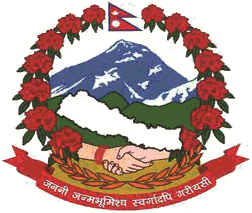 Government of NepalMinistry of EducationNational Center for Educational Development Sanothimi, Bhaktapur INVITATION FOR BID/SEALED QUOTATIONFirst date of publication: 2072-10-21National Center for Educational Development (NCED), Sanothimi, Bhaktapur ( The employer ) invites sealed bid/sealed quotations from registered eligible contractors for the following  construction works mentioned below on table. Bid/sealed quotation documents can be purchased from the National Center for Educational Development, Sanothimi, Bhaktapur during office hour upon submission of a written request attaching attested copies of renewed bidders registration, tax clearance certificates, VAT registration all valid for fiscal year 2072/073 and upon payment a non refundable fee on or before as shown in the table below. The purchased bid/sealed quotation documents shall be sealed in an envelope addressing to the office chief, National Center for Educational Development, Sanothimi, Bhaktapur indicating name of the contract, contract identification no., name of the bidders form and its address. The Bid/sealed quotation must be submitted and shall be opened at National Center for Educational Development, Sanothimi, Bhaktapur at the date time as mentioned in table below. Non attendance of any or all of the bidder's representatives shall not hinder the opening of the bids.In case the last date of purchasing/ submission a bid/sealed quotation documents falls on government holiday then the purchasing/ submission can be made on the next working day.Bids must be valid for a period of 90 days and for sealed quotation must be valid for 45 days and after bid/sealed quotation opening and must be accompanied by bid security amounting in the table below which shall be valid for 120 days and for sealed quotation 75 days  after the dead line of bid submission date. The Bid/sealed quotation submitted must be accompanied by the Bid security amount either deposited in the Account Section of the Center or Deposited Account No. Kha 3/19-51-9074 of District Treasury Controller Office, Bhaktapur or a Bank Guarantee from a Commercial Bank in Nepal for 120 days and 75 days respectively. The Bidders should submit the original receipt of the deposited amount of cash along with the Bid.Bidder is strongly advised to visit site and assess the actual site condition before submitting their bid/sealed quotation.Matters not covered by this notice, shall be in accordance with Public Procurement Act 2063, Public Procurement Rules 2064 and prevailing laws.The employer reserves the right to accept or reject wholly or partly or all the bid/sealed quotation without assigning any reasons. Interested bidders may visit NCED office website: www.nced.gov.np or on the office website: Website:www.ppmo.gov.np of Public Procurement Monitoring Office, Red Cross Marg, Tahachal, Kathmandu, Nepal for the noticeFurther information about the Bidding, if required, shall be obtained from the center's Internal Administration and Property Management Section or by Telephone No. 016635835. Other provisions shall be as per Public Procurement Act, 2063 and Public Procurement Regulation, 2064.S.N.Contract No.Description of WorksProject NameTypeLast date of bid submissionDate of  bid openingTotal Cost Estimate ( Without VAT)Bidding document Price (Nrs.)Bid security amount (Nrs.)1NCED/works/ 09-072-073CGI sheet roof truss brick masonry wall construction.Nuwakot ETC building Construction WorkBid2072/11/22 (Time : 12:00 PM)2072/11/22 (Time : 2:00 PM)2,650,491.091000.0075,000.002NCED/works/ 10-072-073CGI sheet roof truss construction within NCEDGarage shade Construction work in Building -1Sealed quotation2072/11/07 (Time : 12:00 PM)2072/11/07 (Time : 2:00 PM)809,100.71300.0024,000.003NCED/works/ 11-072-073Painting and plastering worksHostel building Painting and maintenance workSealed quotation2072/11/07 (Time : 12:00 PM)2072/11/07 (Time : 2:00 PM)1053184.84300.0030,000.00